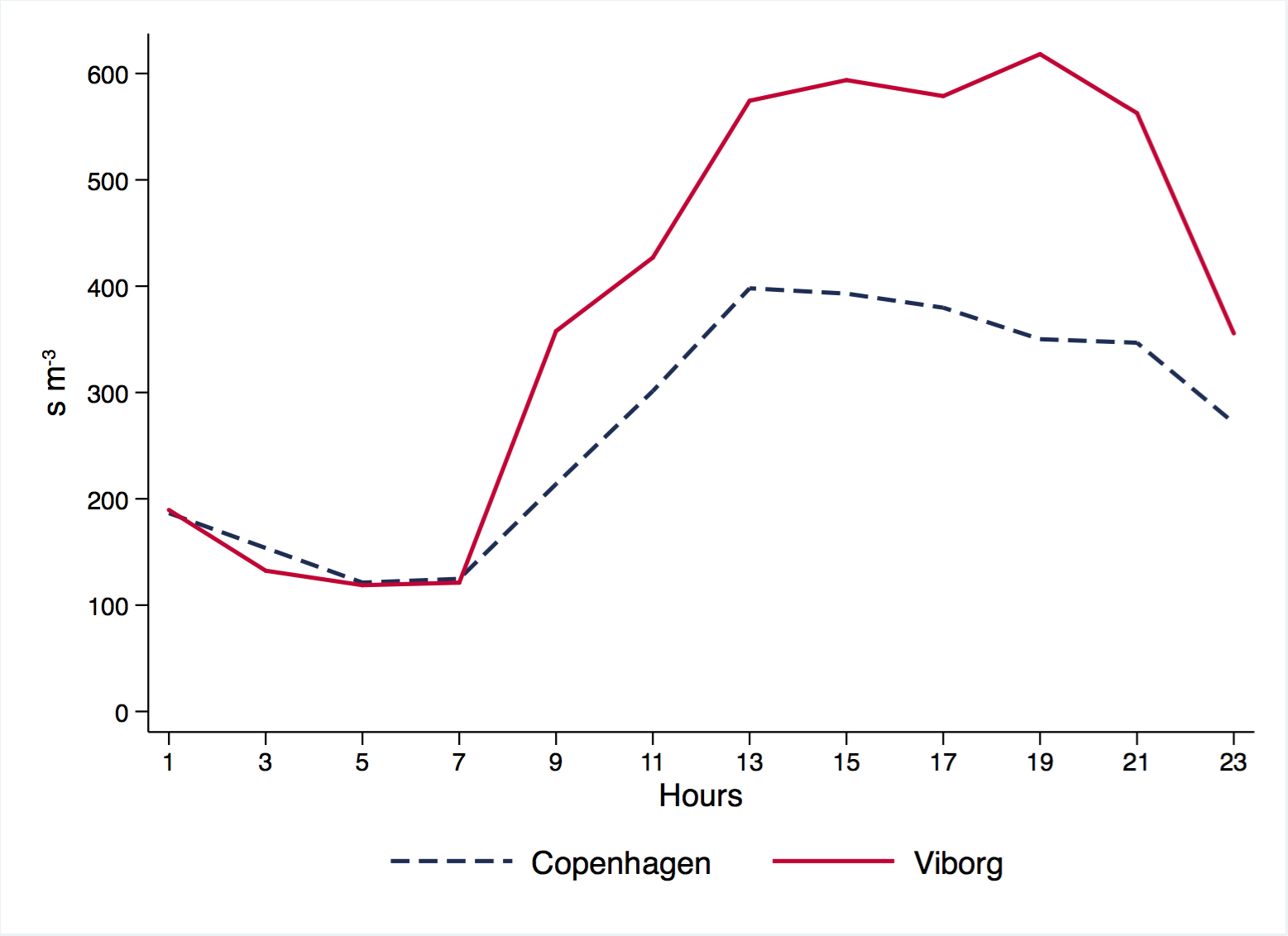 Fig. 3. Diurnal profile of Alternaria spp. concentration in Viborg and Copenhagen, based on the bi-hourlyconcentrations average on the high days (with daily average 100 s m-3) and the p-value (bold whenthe p-value <0.05) from the Wilcoxon rank-sum test, comparing the bi-hourly concentrations on the high daysbetween the Copenhagen and Viborg stations.Hours01:0003:0005:0007:0009:0011:0013:0015:0017:0019:0021:0023:00Pvalue0.330.040.190.120.030.150.050.020.010.020.100.95